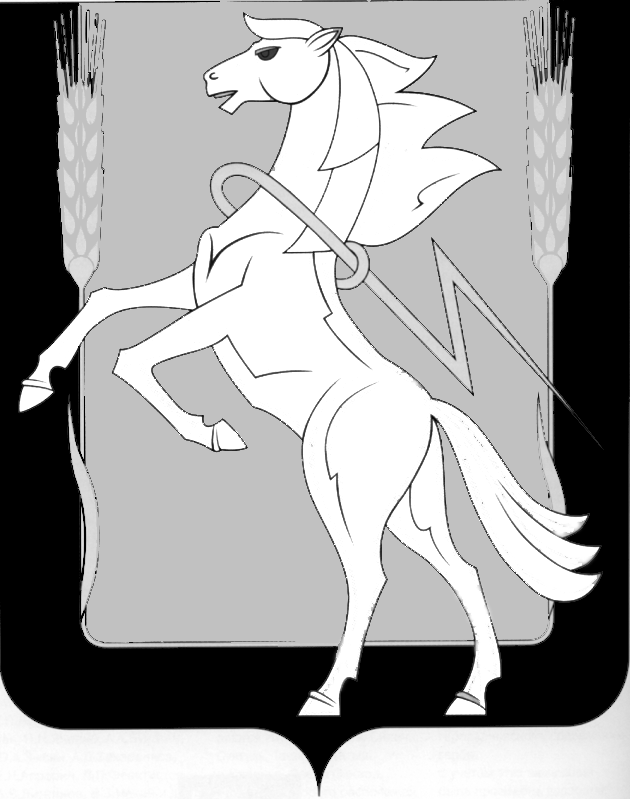 СОБРАНИЕ ДЕПУТАТОВ СОСНОВСКОГОМУНИЦИПАЛЬНОГО РАЙОНАЧЕТВЕРТОГО СОЗЫВАРЕШЕНИЕ   от  20 апреля 2011 года № 196О муниципальной комплексной медико-социальной  и психолого-педагогической профилактическойпрограмме «Крепкая семья» на 2011-2013 г.г.          Заслушав и обсудив доклад начальника управления  социальной защиты населения администрации района Н.Б.Сипаковой, Собрание депутатов Сосновского муниципального района четвертого созыва   РЕШАЕТ :Утвердить муниципальную комплексную медико-социальную и психолого-педагогическую профилактическую программу «Крепкая семья» на 2011-2013 г.г.Контроль исполнения данной программы возложить на заместителя                главы района Л.А. Ефимову.Председатель Собрания депутатов                                                                       Г.М.Шихалёва             Приложение                                                          к  решению  Собрания  депутатов                                                                   Сосновского муниципального                                               района от 20 апреля 2011 года                                                № 196                                                                                                      КОМПЛЕКСНАЯ медико-социальная и психолого-педагогическая профилактическая программа«КРЕПКАЯ СЕМЬЯ»с. Долгодеревенское2011 г.Содержание Программы:Паспорт Программы…………………………………………………Содержание проблемы и обоснование необходимости её решения программным методом………………………………………………. Цель Программы……………………………………………………..     IV.      Задачи  Программы ………………………………………………….. V.       Основные направления реализации Программы……………………VI.      Механизм реализации Программы…………………………………..VII.    Контроль исполнения  Программы………………………………….VIII.  Оценка эффективности  Программы………………………………….. IX.    Ресурсное обеспечение Программы………………………………….. X.     Перечень мероприятий………………………………………………...Паспорт                -       Программы  Заказчик               -Программы  Основные             -разработчики ПрограммыЦель Программы -  Задачи Программы  -                                 Комплексная медико – социальная и психолого- педагогическая программа «Крепкая семья»Администрация Сосновского муниципального районаУправление социальной защиты населения администрации Сосновского муниципального районаПостроение системы профилактической, коррекционной и координационной работы с семьями, находящимися в социально-опасном положении, в трудной жизненной ситуации, и на ранней стадии  социального неблагополучия.- обеспечение  условий для раннего выявления семей и детей, находящихся в социально-опасном положении, в трудной жизненной ситуации и на ранней стадии социального неблагополучия; - формирование системы социальной реабилитации  социально неблагополучных семей с несовершеннолетними детьми;  - повышение качества социальных услуг, предоставляемых семьям и детям группы риска ; - улучшение социально-экономического положения семей группы риска; - укрепление материально-технической базы учреждений системы профилактики безнадзорности и правонарушений     несовершеннолетних. Исполнители     -                                       Программы          Срок реализации          Программы  Ресурсное обеспечение                               Программы   Ожидаемые результаты           1. Управление социальной защиты         населения администрации Сосновского    муниципального района.    2. Управление образования администрации          Сосновского муниципального района.                                           3. Отделение по делам    несовершенно-    летних Сосновского  РОВД.    4. Сосновская  Центральная районная     больница.5. Центр занятости населения Сосновс-    кого муниципального района.6. Отдел Культуры администрации    Сосновского муниципального района 7. Комплексный  центр социального     обслуживания населения» Сосновского    муниципального района.      8. Отдел по делам молодежи, физической          культуре и спорту администрации           Сосновского муниципального района.2011-2013 гг.Мероприятия Программы реализуются за счет средств муниципального бюджета. - сокращение числа семей, находящихся в  социально-опасном положении;- сокращение числа отказных и      брошенных детей;- улучшение показателей здоровья детей  группы риска;- снижение преступности и       правонарушений несовершеннолетних. Контроль   исполнения              Контроль исполнения Программы        Программы                           осуществляет заместитель главы                                                             Сосновского муниципального района                                                          Л.А. ЕфимоваII. Содержание проблемы и обоснование необходимости ее решения программными методами.Испокон веков наша земля славилась крепкими семейными узами. И сегодня важнейшей для нас является такая ценность человеческой жизни, как семья. Ведь именно в семье- начало всех начал. Семья- это забота, ласка и теплота. Семейное воспитание- одно из самых основных направлений социальной политики государства. Семья является непреходящей ценностью в жизни каждого человека, играет важную роль в развитии общества и государства, воспитании новых поколений, обеспечении социальной стабильности и прогресса. Именно в семье ребенок начинает осознавать себя личностью, частью общества, патриотом своего Отечества. Она дает ребенку и взрослому человеку чувство любви, защищенности, заботы, надежности, привязанности, обеспечивает связь поколений. Здоровья, крепкая, дружная, материально и нравственно благополучная семья – залог здоровья государства и общества Семья несет в себе огромный социальный, экономический и культурный потенциал, который необходимо использовать для достижения нового качества современного российского общества, так как его построение невозможно без ответственного стремления граждан к созданию семьи, рождению и воспитанию детей. Поэтому создание благоприятных условий для сохранения и развития семьи – приоритетная задача государства. В современных условиях демографического кризиса одной из наиболее важных функций семьи становится демографическая – функция рождения и социализации детей. Для прогрессивного развития общества жизненно необходимо качественное воспроизводство населения, обеспечивающее экономическую, политическую и военную безопасность страны. Государство заинтересовано в здоровой, благополучной, активно действующей семье, способной обеспечить рождение и воспитание нравственно и физически здоровых детей. Именно такая семья может стать мощным фактором  укрепления и стабильного развития всего общества.	На протяжении длительного периода времени поддержка семьи подменялась социальной поддержкой малообеспеченных семей, разрозненными мерами материальной помощи отдельным категориям семей (семья с детьми – инвалидами, семьям, оказавшимся в трудной жизненной ситуации, и др.), а также развитием системы обеспечения пособиями граждан, имеющих детей. Многие вопросы, в том числе стимулирования рождаемости, оказания психологической и медико – социальной помощи семьям, оставались вне сферы внимания государства. Такая политика не могла серьезно влиять на изменение демографической ситуации в стране. Углубляющийся демографический кризис привел к необходимости переориентации системы государственной поддержки семьи, основанной только на обеспечении социальными пособиями, на активизацию жизненного потенциала самой семьи. При этом поддержка государства направляется на содействие семье в самостоятельном решении ее собственных проблем, на поддержку семьи при сознательно сделанном выборе в пользу рождения и ответственного воспитания детей.	Кризис института семьи и семейных ценностей, рост негативных тенденций в сфере брачно-семейных отношений являются основными причинами низкой рождаемости как в целом по России, так и в Челябинской области. Динамика относительных  показателей  показывает, что  заключенные браки оказываются неустойчивыми. В 2007 году в Сосновском районе распалось браков 301- в процентном отношении к заключенным бракам -это 60,6% , в 2008 году-309-  это 61,1%, в 2009 году-320-  это 56.9 %.	Ослабевает воспитательный и нравственный потенциал семьи, снижается ответственность родителей за содержание и воспитание детей, растет число семей, находящихся в социально опасном положении. 	На 01.04.2010г. в Управлении социальной защиты населения администрации Сосновского муниципального района состоит на учете 85 семей, находящихся в социально-опасном положении, в которых воспитываются 154 ребенка. За  5 месяцев 2009 года - 9 родителей были лишены родительских прав, а за аналогичный период 2010 года- 17 родителей.          В связи с финансовым кризисом произошло ухудшение жизненного уровня граждан, особенно семей, имеющих несовершеннолетних детей. Большинство таких семей попали в категорию малообеспеченных. Многие родители потеряли работу, а вместе с этим и чувство уверенности в завтрашнем дне, уверенности в том, что они смогут обеспечить своим детям достойную жизнь. В результате в погоне за материальным  достатком некоторые родители перестали уделять достаточно времени воспитанию детей, общению с ними. Их забота о детях, в лучшем случае, ограничивается  тем, что они одевают и кормят его. Другие –просто опустили руки, и нашли успокоение в чрезмерном употреблении спиртного. Некоторые впали в равнодушно-депрессивное состояние и  не предпринимают  никаких условий к улучшению жизненных условий- не пытаются найти работу. Единственным официальным источником доходов таких семей становятся детские пособия, а есть и такие семьи, где родители встали на путь преступления. В результате у детей растет чувство одиночества и ненужности, они ищут понимания во внешнем окружении. Такие дети перестают нормально учиться в школе, проводят время на улице в компаниях, некоторые из которых вовлекают их в преступную среду. Исследования показывают, что наиболее распространенной причиной появления у несовершеннолетних антиобщественных наклонностей является отрицательная обстановка в семье, ее неправильный образ жизни. Проведя анализ причин, вследствие которых семья попала в категорию социально-опасных, можно выделить три основных фактора  :1. Наследственно-демографический фактор.К этой категории относятся семьи, криминализация членов которых происходит из поколения в поколение. Несовершеннолетние в таких семьях воспитываются в условиях высокой криминогенной зараженности микросреды. Антиобщественное противоправное поведение родителей пагубно влияет на их физическое и нравственно- психологическое развитие, порождает обстановку нравственной безответственности, служит одной из причин их алкоголизации, аморального и правонарушающего поведения.2. Жилищно-бытовые (экономические) условия жизни семьи.Иногда условия существования семьи толкают подростков на правонарушения. Стесненные жилищные условия, недостаток денежных средств, низкий духовный уровень заставляют детей искать более комфортные условия личного существования. Материальные семейные затруднения формируют у подростков зависть, жадность, эгоизм и, как следствие, противоправные устремления,чаще корыстного порядка.3. Нарушение межличностных связей, родительско-детских отношений.Иногда за внешним благополучием семьи скрывается полный эмоциональный разлад в семейных отношениях, дети растут в условиях безразличия, отсутствия любви, доброты со стороны родителей, в обстановке психологического отчуждения. Последствие хронических супружеских конфликтов касаются не только супругов, но и детей. Такой эмоциональный климат в семье пагубно сказывается на формировании личности подростков, так как именно в этот период своего становления, они нуждаются в постоянном душевном тепле, внимании со стороны родителей. Отсутствие этого способствует появлению таких личностных качеств, как духовная опустошенность, холодность, жестокость, которые определяют мотивацию совершаемых ими агрессивных и насильственных преступлений.	Политика органов государственной власти и местного самоуправления по поддержке и укреплению семьи является частью региональной социально-экономической политики, регулируется нормативными правовыми актами Челябинской области и направлена на оказание помощи различным категориям семей.	Согласно результатам обследования «Семья и рождаемость», инициированного Фондом Организации Объединенных Наций в области народонаселения и проведенного Федеральной службой государственной статистики, в перечне мер, которые в наибольшей степени могли бы повлиять на решение семьи иметь большее число детей, прежде всего отмечалось предоставление семье жилищных субсидий на льготных условиях с частичным их погашением при рождении детей. Именно от успешного и своевременного решения жилищной проблемы во многом зависит вероятность появления в семье второго ребенка.	В целях общественного признания и уважения высокой роли материнства, повышения престижа семьи в Челябинской области учреждена награда за материнский труд – знак отличия Челябинской области «Материнская слава» трех степеней, которым могут быть награждены многодетные матери за заслуги в достойном воспитании детей и укреплении семейных традиций.          Основными направления региональной политики поддержки и укрепления семьи должны стать действия органов государственной власти и местного самоуправления, направленные на создание условий для укрепления материального и нравственного благополучия семьи, повышения авторитета семьи, материнства и отцовства, обеспечения условий по укреплению морально-нравственных устоев и экономической самостоятельности семьи. Только в этом случае семья сможет в полной мере выполнять возложенные на нее обществом репродуктивные функции. Вместе с тем действия органов государственной власти и местного самоуправления должны сочетаться с усилиями самих родителей, осознающих свою ответственность за воспитание детей, экономическое положение и духовно-нравственное состояние собственной семьи. Решение проблем семьи – это задача каждой семьи и всего общества в целом. Нужна консолидация всех здоровых сил общества, органов государственной власти и местного самоуправления, общественных и иных некоммерческих организаций, самих семей в деле стабилизации и кардинального улучшения положения семьи, повышения ее авторитета в обществе, что будет оказывать всестороннее воздействие на решение экономических, социальных и, главное, демографических проблем в Челябинской области.	Основными направлениями деятельности органов государственной власти и местного самоуправления по повышению рождаемости, охране материнства, отцовства и детства, поддержке и укреплению семьи являются:Формирование системы общественных и личностных ценностей, ориентированных на семью с двумя и более детьми;Разработка стратегии и реализация семейной политики, ориентированной на поддержку семей с детьми, содействие в формировании и развитии потенциала благополучных семей, укрепление и развитие семейных ценностей;Дальнейшее развитие системы оказания адресной государственной поддержки различным категориям семей с детьми, в том числе содействие доступности рынка жилья, развитие сферы дошкольного воспитания и образования, инфраструктуры семейного досуга и отдыха;Дальнейшее развитие системы мер поддержки молодых семей, в том числе путем развития ипотечного кредитования на льготных условиях, предоставления дополнительных субсидий за счет средств областного и местных бюджетов на приобретение и строительство жилья при рождении ребенка (детей), а также расширения объема и совершенствования качества медицинских, психологических, педагогических, юридических услуг;Улучшение медицинского обслуживания мужчин, женщин, детей и подростков, направленного на сохранение и укрепление их репродуктивного здоровья;Обеспечение лекарственными средствами, бесплатным питанием беременных женщин, кормящих матерей, детей первых лет жизни;Разработка стратегии и реализация региональной политики развития доступных форм устройства в семье детей-сирот и детей, оставшихся без попечения родителей.Активное проведение органами государственной власти и местного самоуправления политики охраны материнства, отцовства и детства, всесторонней поддержки семьи и укрепления семейных ценностей позволит уже в течение ближайших четырех лет дать такой прирост населения, который позволит обеспечить в Челябинской области воспроизводство населения и последующий переход к его приросту.	Критерием успешности реализации региональной семейной политики должны стать сокращение числа нуждающихся и неблагополучных семей, семей, находящихся в социально опасном положении, рост числа благополучных семей, ответственно относящихся к рождению и воспитанию двух и более детей. Именно такие семьи должны стать реальной опорой обществу.  III. Цели и задачи реализации Программы.         Целью Программы является создание на муниципальном уровне комплексной системы профилактической, коррекционной и реабилитационной работы с семьями и детьми, находящимися в социально- опасном положении, на ранней стадии социального неблагополучия, для предупреждения социального сиротства и семейного неблагополучия, профилактики безнадзорности несовершеннолетних :Построение системы профилактической. Коррекционной и координационной работы в области предупреждения развития социальных отклонений личности, оказавшейся в трудной жизненной ситуации, профилактики асоциального поведения молодежи, предупреждение социального сиротства и безнадзорности несовершеннолетних.	Программа предусматривает решение следующих задач:-  обеспечение  условий для раннего выявления семей и детей, находящихся в социально-опасном положении;-  формирование системы социальной реабилитации семей и детей  группы риска;-  повышение качества социальных услуг, предоставляемых семьям и детям группы риска;-    укрепление материально-технической базы учреждений системы профилактики;-  улучшение социально-экономического положения семей группы риска.IV. Основные направления реализации Программы.Реализация профилактической программы осуществляется поэтапно:Диагностический этапПополнение единого информационного банка данных о семьях «группы риска», неполных семьях, многодетных семьях, семьях, где родители являются несовершеннолетними.Диагностика проблем детей и семьи.Составление плана действий по оказанию помощи конкретной семье и детям.Реабилитационный этапМедицинская реабилитацияПедагогическая реабилитацияПсихологическая реабилитацияСоциальная реабилитацияОценка эффективностиОценкой эффективности реализации Программы служат следующие критерии :      - сокращение числа семей, находящихся в социально-опасном положении;      - сокращение числа безнадзорных, отказных и брошенных детей;      -  улучшение показателей здоровья детей группы риска;      - снижение преступности и правонарушений несовершеннолетних.      Приоритетными направлениями реализации Программы являются:С семьей, в которой на родителей ведется сбор документов по лишению их родительских прав.С подростками, вернувшимися из мест лишения свободы, из спец. школ, условно осужденными.С семьей, где дети подвергаются насилию.С детьми, не посещающими образовательные учреждения.С несовершеннолетними матерями.С находящимися в трудной жизненной ситуации беременными женщинами и имеющими детей до 1 года жизни.С семьей, где дети бродяжничают.С семьей, находящейся в трудной жизненной ситуации, в том числе затронутой проблемой ВИЧ/ СПИДа.V.  Механизм реализации Программы	Реализация Программы осуществляется рабочей группой, полномочия которой определены постановлением главы администрации Сосновского муниципального района. Члены рабочей группы привлекают специалистов служб и учреждений, занимающихся проблемами детей, к выполнению мероприятий Программы в рамках своих должностных обязанностей.СИСТЕМА ПРОГРАММНЫХ МЕРОПРИЯТИЙ№Наименование мероприятийОбъем финансирования на 2011 год (тыс.руб.)Объем финансирования на 2011 год (тыс.руб.)Объем финансирования на 2012 год (тыс.руб.)Объем финансирования на 2013 год(тыс.руб.)Исполнители1233456                 1.Организационное и информационное обеспечение решения задач Программы                 1.Организационное и информационное обеспечение решения задач Программы                 1.Организационное и информационное обеспечение решения задач Программы                 1.Организационное и информационное обеспечение решения задач Программы                 1.Организационное и информационное обеспечение решения задач Программы                 1.Организационное и информационное обеспечение решения задач Программы                 1.Организационное и информационное обеспечение решения задач Программы1Разработка нормативной документации по созданию межведомственной базы данных по учету семей и детей группы риска и осуществлению межведомственного патронажа.Без ФинансированияБез ФинансированияБез финансированияБез ФинансированияМУ « КЦСОН »,УСЗН2Проведение семинаров, круглых столов ,совещаний по вопросам реализации семейной политики.10101010УСЗН, Отдел Культуры,Комитет по делам молодежи, МУ  «КЦСОН»3Организация совместных совещаний специалистов, работающих в сфере профилактики асоциальных явлений, по вопросам межведомственного взаимодействия в работе с семьями группы риска.10101010УСЗН, Отдел по делам несовер-шеннолетних Сосновского РОВД,МУ «КЦСОН»,4Подготовка статей в  газету «Сосновская нива», по вопросам профилактики социального сиротства.Без финансированияБез финансированияБез финансированияБез финансированияУСЗН,МУ «КЦСОН»,Отделение по делам несовершен-нолетних Сосновс-кого РОВД.ИТОГО  ПО  РАЗДЕЛУИТОГО  ПО  РАЗДЕЛУ202020                             2. Социально-экономическая  поддержка семей и детей группы риска                             2. Социально-экономическая  поддержка семей и детей группы риска                             2. Социально-экономическая  поддержка семей и детей группы риска                             2. Социально-экономическая  поддержка семей и детей группы риска                             2. Социально-экономическая  поддержка семей и детей группы риска                             2. Социально-экономическая  поддержка семей и детей группы риска1Оказание социальной помощи семьям с детьми «группы риска» 150,0150,0150,02Организация отдыха и оздоров-ления детей, находящихся в трудной жизненной ситуации.      Доставка детей к месту отдыха и      обратно.50,050,050,03Выплата единовременного социального пособия семьям с детьми, оказавшимися в трудной жизненной ситуации, в социально-опасном положении( в том числе на восстановление документов и кодирование от алкоголизма).50,050,050,0 МУ «КЦСОН»4Трудоустройство и переобучение родителей из числа семей, находящихся в социально-опасном положении.Без финанси-рованияБез финанси-рованияБез финанси-рованияУСЗН, МУ «КЦСОН» Центр занятости  населения Сосновс-кого муниципаль-ного района5Оказание  помощи в обучении и трудоустройстве несовершеннолетних , вернувшихся из воспитательных колоний и спецшкол.Без финанси-рованияБезфинанси-рованияБез финанси-рованияУправление образования, УСЗН,МУ  «КЦСОН»,Центр занятости населения.6Организация туристических походов для детей группы риска в летний период.150,0150,0150,0Управление образования,ОДН СосновскогоРОВД.7Дополнительное питание для беременных женщин, находящихся в трудной жизненной ситуации  и детей  до 1-го года жизни из семей группы риска.100,0150,0200,0УСЗН, Сосновская ЦРБ, МУ «КЦСОН»8Проведение районного конкурса «Фамильная династия» 80,083,085,0УСЗН, ОтделКультуры, МУ «КЦСОН»9Проведение районногоконкурса семейных пар «Молодая семья» 43,045,047,0УСЗН,ОтделКультуры,Отделпо делам молодежи,МУ «КЦСОН».ИТОГО  ПО  РАЗДЕЛУ623,0678,0732,0                   3.Медико-социальная и психолого-педагогическая реабилитация семей и детей группы риска                   3.Медико-социальная и психолого-педагогическая реабилитация семей и детей группы риска                   3.Медико-социальная и психолого-педагогическая реабилитация семей и детей группы риска                   3.Медико-социальная и психолого-педагогическая реабилитация семей и детей группы риска                   3.Медико-социальная и психолого-педагогическая реабилитация семей и детей группы риска                   3.Медико-социальная и психолого-педагогическая реабилитация семей и детей группы риска                   3.Медико-социальная и психолого-педагогическая реабилитация семей и детей группы риска                   3.Медико-социальная и психолого-педагогическая реабилитация семей и детей группы риска                   3.Медико-социальная и психолого-педагогическая реабилитация семей и детей группы риска11Организация медико-социального и психолого-педагогического обследования семей и детей группы рискаБез  финансированияБез  финансированияБез  финансированияБез  финансированияБезфинансиро-ванияУправление образования,МУ «КЦСОН»,ЦРБ22Функционирование дошкольных групп для детей из семей «группы риска» из малообеспеченных семей           Муниципальный бюджет:50,050,050,050,050,0Управление образования, УСЗН, МУ «КЦСОН»ИТОГО ПО  РАЗДЕЛУ                             50,0                  50,0                  50,0ИТОГО ПО  РАЗДЕЛУ                             50,0                  50,0                  50,0ИТОГО ПО  РАЗДЕЛУ                             50,0                  50,0                  50,0ИТОГО ПО  РАЗДЕЛУ                             50,0                  50,0                  50,0ИТОГО ПО  РАЗДЕЛУ                             50,0                  50,0                  50,0ИТОГО ПО  РАЗДЕЛУ                             50,0                  50,0                  50,0ИТОГО ПО  РАЗДЕЛУ                             50,0                  50,0                  50,04. Укрепление материально-технической базы учреждений системы профилактики4. Укрепление материально-технической базы учреждений системы профилактики4. Укрепление материально-технической базы учреждений системы профилактики4. Укрепление материально-технической базы учреждений системы профилактики4. Укрепление материально-технической базы учреждений системы профилактики4. Укрепление материально-технической базы учреждений системы профилактики4. Укрепление материально-технической базы учреждений системы профилактики4. Укрепление материально-технической базы учреждений системы профилактики4. Укрепление материально-технической базы учреждений системы профилактики11Приобретение оборудования для органов и учреждений системы профилактики безнадзорности и правонарушений несовершеннолетних100,0100,0100,0100,0100,0МУ « КЦСОН»,ОДН Сосновского РОВД, УСЗНИТОГО ПО РАЗДЕЛУИТОГО ПО РАЗДЕЛУИТОГО ПО РАЗДЕЛУ      100,0  100,0                  100,0       100,0ИТОГО ПО ПРОГРАММЕ ИТОГО ПО ПРОГРАММЕ ИТОГО ПО ПРОГРАММЕ ИТОГО ПО ПРОГРАММЕ        793,0    848,0         902,0         902,0